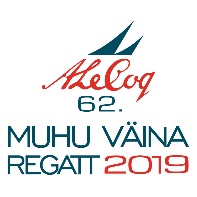 Võtan 14.07.19  hommikul vastu GPS träkkeri ja laadija ning kohustun need tagastama Pärnus kohe peale viimase võistluse lõpetamist regatibüroosse. Seadmete kaotuse või purunemise korral kohustun hüvitama kahju (seade 150€, laadija 7€, usb-kaabel 3€ ja splitter 10€).  I will take  the GPS tracking device and charger in the morning of the first racing day and commit to return them to the Race Office in Pärnu right after the last race of the regatta. In case of losing or damaging the GPS tracking device and charger, commit to compensate the damage (device 150€, charger 7€, usb-cable 3€, spliter 10€).VASTUTUSEST LAHTIÜTLEMINEVõistlejad osalevad regatil täielikult oma vastutusel. Vaata reeglit 4, Otsus võistelda. Korraldav kogu ei võta endale mingit vastutust võistluste eel, võistluste ajal ega pärast võistlust tekkinud materiaalse kahju, vigastuse või surma eest.DISCLAIMER OF LIABILITYCompetitors participate in the regatta entirely at their own risk. See rule 4, Decision to Race. The organizing authority will not accept any liability for material damage or personal injury or death sustained in conjunction with or prior to, during, or after the regatta.Purje nr/ Sail noPaadi nimi/ Boat nameORC/ LYS/FolkbootNimi/ NameEJL litsentsi nrSünniaasta/ Year of birthKaal (ORC)/ Weight(ORC)Telefon merel/ Phone noKapten/ Skipper12345678910111213Kaal kokku/ Total crew weightKaal kokku/ Total crew weightKaal kokku/ Total crew weightMin/maksimum lubatud kaal ORC / Min and Max crew weight Min/maksimum lubatud kaal ORC / Min and Max crew weight Min/maksimum lubatud kaal ORC / Min and Max crew weight  /Klubi täisnimi Club full nameKõik võistlevad Eesti purjetajad peavad omama EJL võistluslitsentsi./ All competing Estonian sailors must have the EYU racing license.Meeskonna koosseisu muutmine on lubatud Tehnilise Komitee või peavõistlusjuhi loal.selleks esitatud eraldi avalduse alusel/ To change the composition of a crew, a boat shall have a written permission from the Technical Commitee or the Principal Race Officer.Mina, kapten kinnitan, et jaht omab kehtivat vastutuskindlustust summale 500 000 eur. / The Skipper declares to have a third part liability insurance by covering of  500 000 eur.KindlustuskompaniiInsurance company Kindlustuse kehtivusInsurance expire date KuupäevDate  AllkiriSignature